 = Via Admin cogSA = Via System Admin MenuPDS = Must be done by PDS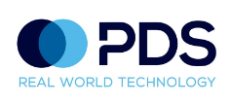 Module/MenuModule/MenuModule/MenuPDS User RolePDS User RolePDS User RolePDS User RolePDS User RoleActivityViaRead-OnlyStandard UserPower UserBusiness Admin UserAdd-on RolesALL ModulesView Dashboards, generate reportsView Dashboards, generate reportsTA = Task AdministratorAssetCreate, Replace, Duplicate & Edit assetsCreate, Replace, Duplicate & Edit assetsTA = Task AdministratorAssetDelete assetsDelete assetsTA = Task AdministratorAssetCreate, Edit, Delete asset Types (dropdowns) 	Create, Edit, Delete asset Types (dropdowns) 	TA = Task AdministratorAssetCreate, Edit Areas in HierarchyCreate, Edit Areas in HierarchyTA = Task AdministratorAssetCreate and Edit Equipment Types	PDSCreate and Edit Equipment Types	PDSTA = Task AdministratorInspectCreate Inspection & enter resultsCreate Inspection & enter resultsTA = Task AdministratorInspectEdit, Close Out FaultsEdit, Close Out FaultsTA = Task AdministratorInspectRestore a Completed InspectionRestore a Completed InspectionTA = Task AdministratorInspectAdd, Edit fault codes 	Add, Edit fault codes 	TA = Task AdministratorInspectAdd, Edit Task Groups 	Add, Edit Task Groups 	 TA TATA = Task AdministratorInspectEdit task sequence (access Task Assignments) 	Edit task sequence (access Task Assignments) 	TATATA = Task AdministratorInspectCreate, Edit task information (access Task Library) Create, Edit task information (access Task Library)  TA TATA = Task AdministratorInspectEdit Condition Codes 	SAEdit Condition Codes 	SATA = Task AdministratorInspectAdd, Edit Task Types and UOMs 	SAAdd, Edit Task Types and UOMs 	SATA = Task AdministratorIdlerCreate, Edit, Close out and Delete (<24hrs) idler & structure failuresCreate, Edit, Close out and Delete (<24hrs) idler & structure failuresTA = Task AdministratorIdlerDelete (>24hrs) idler & structure failuresDelete (>24hrs) idler & structure failuresTA = Task AdministratorIdlerAdd, Edit Idler/Roller Mapping part numbers to conveyors (in Asset)Add, Edit Idler/Roller Mapping part numbers to conveyors (in Asset)TA = Task AdministratorIdlerAdd, Edit Types, Failure priorities, Fault types, Locations, Manufacturers	Add, Edit Types, Failure priorities, Fault types, Locations, Manufacturers	TA = Task AdministratorIdlerAdd, Edit Accessibility and Access issues	Add, Edit Accessibility and Access issues	TA = Task AdministratorIdlerConfigure Part Numbers (in Asset)	Configure Part Numbers (in Asset)	TA = Task AdministratorIdlerCustomise Idler Fault Screen (eg Labels, enable Letter, Decimals, Idler Type Auto Complete)	SACustomise Idler Fault Screen (eg Labels, enable Letter, Decimals, Idler Type Auto Complete)	SATA = Task AdministratorIdlerAdd, Edit Maintenance Activities	SAAdd, Edit Maintenance Activities	SATA = Task AdministratorIdlerAdd, Edit Idler Tag customisation 	SAAdd, Edit Idler Tag customisation 	SATA = Task AdministratorWearEnter wear measurementsEnter wear measurementsCU = Complex UserAA = Account AdministratorWearReplace belt sectionsReplace belt sectionsCU = Complex UserAA = Account AdministratorWearAdd wear management Alarm Points to equipment 	Add wear management Alarm Points to equipment 	CU = Complex UserAA = Account AdministratorWearConfigure wear for new Equipment Types	SAConfigure wear for new Equipment Types	SACU = Complex UserAA = Account AdministratorComplexReplace, Schedule, Edit, Add wear measurements Replace, Schedule, Edit, Add wear measurements CU = Complex UserAA = Account AdministratorComplexAdd, Edit, Delete Types (dropdowns) 	Add, Edit, Delete Types (dropdowns) 	CU = Complex UserAA = Account AdministratorComplexEdit Wear Alarm Points 	Edit Wear Alarm Points 	CU = Complex UserAA = Account AdministratorComplexAdd, Edit Areas in HierarchyAdd, Edit Areas in HierarchyCU = Complex UserAA = Account AdministratorComplexUpload DXF filesUpload DXF filesCUCUCU = Complex UserAA = Account AdministratorSystem AdminAdd, Edit Tonnes 	SAAdd, Edit Tonnes 	SACU = Complex UserAA = Account AdministratorSystem AdminAdd, Edit Shutdowns 	SAAdd, Edit Shutdowns 	SACU = Complex UserAA = Account AdministratorSystem AdminAdd, Edit Lube Categories, Manufacturers and Products 	SAAdd, Edit Lube Categories, Manufacturers and Products 	SACU = Complex UserAA = Account AdministratorSystem AdminAdd, Edit Equipment Consumables 	SAAdd, Edit Equipment Consumables 	SACU = Complex UserAA = Account AdministratorSystem AdminSet Measurement System (ie Metric, Imperial) 	SASet Measurement System (ie Metric, Imperial) 	SACU = Complex UserAA = Account AdministratorSystem AdminCustomise Idler Fault Screen (eg Labels, enable Letter, Decimals, Idler Type Auto Complete)	PDSCustomise Idler Fault Screen (eg Labels, enable Letter, Decimals, Idler Type Auto Complete)	PDSCU = Complex UserAA = Account AdministratorSystem AdminReport Subscriptions 	PDSReport Subscriptions 	PDSCU = Complex UserAA = Account AdministratorUser ManagementAdd, edit, delete new User Accounts	Add, edit, delete new User Accounts	AACU = Complex UserAA = Account AdministratorUser ManagementAdd, Edit User Groups 	PDSAdd, Edit User Groups 	PDSCU = Complex UserAA = Account AdministratorPosition, typicallyPosition, typicallyPosition, typicallyAnyTechniciansSupervisors, Coordinators, EngineersBusiness Champion